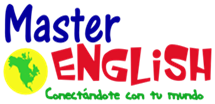  Write the vocabulary 3 times in your notebook.2.  Answer handouts.3.  Answer Twist and Shout Homework Book, Unit 5, pages16-18.4.  Visit the following websites and practice:https://www.youtube.com/watch?v=Zfv9vJ6oMvUhttps://www.youtube.com/watch?v=9ENVJM55mLYhttps://www.youtube.com/watch?v=JbI0EiRVmDAhttps://www.youtube.com/watch?v=VnP-Q7Y9bI0http://eslgamesworld.com/members/games/vocabulary/memoryaudio/common%20jobs/index.htmlhttp://www.anglomaniacy.pl/occupationsMatching.htmhttp://www.anglomaniacy.pl/occupationsHangman.htmhttp://www.englishmedialab.com/Quizzes/elementary/What%20does%20he%20do.htm